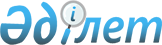 Об утверждении Правил оказания социальной поддержки и установления размера по оплате коммунальных услуг и приобретению топлива специалистам государственных организаций здравоохранения, социального обеспечения, образования, культуры, спорта и ветеринарии, проживающим и работающим в сельских населенных пунктах Абайского районаРешение Абайского районного маслихата Карагандинской области от 12 марта 2020 года № 60/653. Зарегистрировано Департаментом юстиции Карагандинской области 13 марта 2020 года № 5748.
      В соответствии с Законами Республики Казахстан от 23 января 2001 года "О местном государственном управлении и самоуправлении в Республике Казахстан" и от 8 июля 2005 года "О государственном регулировании развития агропромышленного комплекса и сельских территорий", Абайский районный маслихат РЕШИЛ:
      1. Утвердить Правила оказания социальной поддержки, установления размера по оплате коммунальных услуг и приобретению топлива специалистам государственных организаций здравоохранения, социального обеспечения, образования, культуры, спорта и ветеринарии, проживающим и работающим в сельских населенных пунктах Абайского района согласно приложению к настоящему решению.
      2. Признать утратившими силу:
      1) решение 35 сессии Абайского районного маслихата от 19 ноября 2014 года № 35/370 "О предоставлении социальной помощи специалистам государственных организаций, проживающим и работающим в сельских населенных пунктах, на приобретение топлива" (зарегистрировано в Реестре государственной регистрации нормативных правовых актов за № 2869, опубликовано в информационно–правовой системе "Әділет" 8 января 2015 года, районной газете "Абай-Ақиқат" от 27 декабря 2014 года № 51-52 (4054-4055));
      2) решение 55 сессии Абайского районного маслихата от 27 ноября 2019 года № 55/586 "О внесении изменения в решение 35 сессии Абайского районного маслихата от 19 ноября 2014 года № 35/370 "О предоставлении социальной помощи специалистам государственных организаций, проживающим и работающим в сельских населенных пунктах, на приобретение топлива" (зарегистрировано в Реестре государственной регистрации нормативных правовых актов за № 5543, опубликовано в Эталонном контрольном банке нормативных правовых актов Республики Казахстан в электронном виде и 4 декабря 2019 года в еженедельной газете "Новый вестник" от 4 декабря 2019 года № 48 (1008)).
      3. Настоящее решение вводится в действие по истечении десяти календарных дней после дня его первого официального опубликования. Правила оказания социальной поддержки и установления размера по оплате коммунальных услуг и приобретению топлива специалистам государственных организаций здравоохранения, социального обеспечения, образования, культуры, спорта и ветеринарии, проживающим и работающим в сельских населенных пунктах Абайского района Глава 1. Общие положения
      1. Настоящие Правила разработаны в соответствии с Законами Республики Казахстан от 23 января 2001 года "О местном государственном управлении и самоуправлении в Республике Казахстан" и от 8 июля 2005 года "О государственном регулировании развития агропромышленного комплекса и сельских территорий" и определяют порядок и размер оказания социальной поддержки по оплате коммунальных услуг и приобретению топлива (далее - социальная поддержка) специалистам государственных организаций здравоохранения, социального обеспечения, образования, культуры, спорта и ветеринарии, проживающим и работающим в сельских населенных пунктах Абайского района.
      2. Назначение и выплата социальной поддержки осуществляется уполномоченным органом - государственным учреждением "Отдел занятости и социальных программ Абайского района". Глава 2. Порядок и сроки оказания социальной поддержки
      3. Для получения социальной поддержки акиматы сел, поселков и сельских округов предоставляют списки работников здравоохранения, социального обеспечения, образования, культуры, спорта и ветеринарии, проживающих и работающих в сельских населенных пунктах Абайского района с предоставлением следующих документов без истребования заявлений от получателей:
      1) копия документа, удостоверяющего личность (заверенного печатью акима села, поселка, сельского округа);
      2) справка с места работы (с указанием должности);
      3) документ, подтверждающий наличие лицевого счета в банке второго уровня или в организациях, имеющих соответствующую лицензию на осуществление банковских операций.
      4. Основанием для отказа в оказании социальной поддержки является:
      1) предоставление неполного пакета документов согласно перечню, указанному в пункте 3 и (или) документов с истекшим сроком действия;
      2) недостоверность сведений или несоответствие документов;
      3) обращение за социальной поддержкой двух и более специалистов государственных организаций здравоохранения, социального обеспечения, образования, культуры, спорта и ветеринарии, зарегистрированных по одному адресу.
      Сноска. Пункт 4 с изменениями, внесенными решением Абайского районного маслихата Карагандинской области от 24.06.2020 № 65/699 (вводится в действие по истечении десяти календарных дней после дня его первого официального опубликования).


      5. Специалисты государственных организаций здравоохранения, социального обеспечения, образования, культуры, спорта и ветеринарии, при совмещении должностей имеют право обратиться за социальной поддержкой по одной из занимаемой должностей.
      6. Срок обработки документов на оказание социальной поддержки с момента сдачи документов акиматами сел, поселков и сельских округов в уполномоченный орган - 15 календарных дней.
      Прием документов по спискам производится уполномоченным органом с сентября по декабрь текущего года.
      Результат оказания социальной поддержки – выплата, произведенная один раз в год согласно плана финансирования. Глава 3. Установление размера оказания социальной поддержки
      7. Установить социальную поддержку на оплату коммунальных услуг и приобретение топлива специалистам государственных организаций здравоохранения, социального обеспечения, образования, культуры, спорта и ветеринарии, проживающим и работающим в сельских населенных пунктах Абайского района в размере 10 месячных расчетных показателей за счет средств бюджета.
      Сноска. Пункт 7– в редакции решения Абайского районного маслихата Карагандинской области от 29.07.2022 № 27/260 (вводится в действие по истечении десяти календарных дней после дня его первого официального опубликования).


					© 2012. РГП на ПХВ «Институт законодательства и правовой информации Республики Казахстан» Министерства юстиции Республики Казахстан
				
      Председатель сессии

Л. Искакова

      Секретарь Абайского районного маслихата

Б. Цай
Приложение к решению
Абайского районного
маслихата
от 12 марта 2020 года
№ 60/653